                                                  SYLABUS ZAJĆ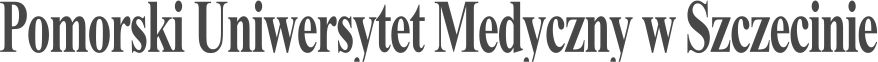 Informacje ogólne*zaznaczyć odpowiednio, zmieniając □ na XInformacje szczegółowe*Sposoby weryfikacji efektów kształcenia:T –testO - ocena aktywności i postawy studenta PS - ocena umiejętności pracy samodzielnejNazwa ZAJĘĆ                                         Pielęgniarstwo epidemiologiczneNazwa ZAJĘĆ                                         Pielęgniarstwo epidemiologiczneRodzaj ZAJĘĆObowiązkowyWydział PUM Nauk o ZdrowiuKierunek studiów PielęgniarstwoSpecjalność Nie dotyczyPoziom studiów Jednolite magisterskie □*I stopnia □II stopnia X Forma studiówStacjonarne/NiestacjonarneRok/ semestr studiów Rok I/semestr IILiczba przypisanych punktów ECTS 4 Formy prowadzenia zajęć (liczba godzin)Wykłady - 14 godzinE-learning - 10 godzinSeminaria - 16 godzinSposoby weryfikacji i oceny efektów uczenia się- egzamin końcowy:X         testowyKierownik jednostkiProf. dr hab. n. zdr. Anna JurczakOsoba odpowiedzialna za przedmiotProf. dr hab. n. zdr. Anna Jurczak anna.jurczak@pum.edu.plNazwa i dane kontaktowe jednostkiKatedra i Zakład Pielęgniarstwa Specjalistycznego71-210 Szczecin, ul Żołnierska 48Tel. +48914800932Strona internetowa jednostkihttps://www.pum.edu.pl/studia_iii_stopnia/informacje_z_jednostek/wnoz/zakad_pielgniarstwa_specjalistycznego/Język prowadzenia zajęćpolskiCele zajęćCele zajęć           Celem przedmiotu jest:poznanie zasad zapobiegania i zwalczania zakażeń w zakładach opieki zdrowotnej,uświadomienie studentom konieczności systematycznego uzupełniania wiedzy 
w związku z ciągle zmieniającymi się zagrożeniami w tym zakresie,wyciągania wniosków z zagrożeń epidemiologicznych w zakładach opieki zdrowotnej.Wymagania wstępne w zakresie WiedzyKompetencje na poziomie studiów I stopnia z mikrobiologii oraz umiejętność wnioskowaniaWymagania wstępne w zakresie UmiejętnościKompetencje na poziomie studiów I stopnia z mikrobiologii oraz umiejętność wnioskowaniaWymagania wstępne w zakresie Kompetencji społecznychSystematyczność, nawyk samokształcenia, praca  w grupie EFEKTY UCZENIA SIĘEFEKTY UCZENIA SIĘEFEKTY UCZENIA SIĘEFEKTY UCZENIA SIĘEFEKTY UCZENIA SIĘEFEKTY UCZENIA SIĘEFEKTY UCZENIA SIĘEFEKTY UCZENIA SIĘEFEKTY UCZENIA SIĘEFEKTY UCZENIA SIĘEFEKTY UCZENIA SIĘEFEKTY UCZENIA SIĘEFEKTY UCZENIA SIĘEFEKTY UCZENIA SIĘEFEKTY UCZENIA SIĘlp. efektu uczenia sięStudent, który zaliczył ZAJĘCIAwie/umie/potrafi:Student, który zaliczył ZAJĘCIAwie/umie/potrafi:Student, który zaliczył ZAJĘCIAwie/umie/potrafi:Student, który zaliczył ZAJĘCIAwie/umie/potrafi:Student, który zaliczył ZAJĘCIAwie/umie/potrafi:SYMBOL (odniesienie do) efektów uczenia się dla kierunkuSYMBOL (odniesienie do) efektów uczenia się dla kierunkuSYMBOL (odniesienie do) efektów uczenia się dla kierunkuSposób weryfikacji efektów UCZENIA SIĘ*Sposób weryfikacji efektów UCZENIA SIĘ*Sposób weryfikacji efektów UCZENIA SIĘ*Sposób weryfikacji efektów UCZENIA SIĘ*Sposób weryfikacji efektów UCZENIA SIĘ*Sposób weryfikacji efektów UCZENIA SIĘ*W01Wymienić założenia organizacji i nadzoru epidemiologicznego w zakładach opieki zdrowotnej; Wymienić założenia organizacji i nadzoru epidemiologicznego w zakładach opieki zdrowotnej; Wymienić założenia organizacji i nadzoru epidemiologicznego w zakładach opieki zdrowotnej; Wymienić założenia organizacji i nadzoru epidemiologicznego w zakładach opieki zdrowotnej; Wymienić założenia organizacji i nadzoru epidemiologicznego w zakładach opieki zdrowotnej; B.W5.B.W5.B.W5.TTTTTTW02Scharakteryzować uwarunkowania występowania, kontroli i profilaktyki zakażeń szpitalnych w różnych oddziałach szpitalnych, z uwzględnieniem czynników etiologicznych, w tym patogenów alarmowych;Scharakteryzować uwarunkowania występowania, kontroli i profilaktyki zakażeń szpitalnych w różnych oddziałach szpitalnych, z uwzględnieniem czynników etiologicznych, w tym patogenów alarmowych;Scharakteryzować uwarunkowania występowania, kontroli i profilaktyki zakażeń szpitalnych w różnych oddziałach szpitalnych, z uwzględnieniem czynników etiologicznych, w tym patogenów alarmowych;Scharakteryzować uwarunkowania występowania, kontroli i profilaktyki zakażeń szpitalnych w różnych oddziałach szpitalnych, z uwzględnieniem czynników etiologicznych, w tym patogenów alarmowych;Scharakteryzować uwarunkowania występowania, kontroli i profilaktyki zakażeń szpitalnych w różnych oddziałach szpitalnych, z uwzględnieniem czynników etiologicznych, w tym patogenów alarmowych;B.W6.B.W6.B.W6. T T T T T TW03Omówić zasady planowania, opracowania, wdrażania i nadzorowania działań zapobiegawczych                       oraz przeciwepidemicznych;Omówić zasady planowania, opracowania, wdrażania i nadzorowania działań zapobiegawczych                       oraz przeciwepidemicznych;Omówić zasady planowania, opracowania, wdrażania i nadzorowania działań zapobiegawczych                       oraz przeciwepidemicznych;Omówić zasady planowania, opracowania, wdrażania i nadzorowania działań zapobiegawczych                       oraz przeciwepidemicznych;Omówić zasady planowania, opracowania, wdrażania i nadzorowania działań zapobiegawczych                       oraz przeciwepidemicznych;B.W7.B.W7.B.W7.TTTTTTU01Stosować zasady zapobiegania i zwalczania zakażeń szpitalnych oraz nadzoru epidemiologicznego                   w różnych zakładach opieki zdrowotnej;Stosować zasady zapobiegania i zwalczania zakażeń szpitalnych oraz nadzoru epidemiologicznego                   w różnych zakładach opieki zdrowotnej;Stosować zasady zapobiegania i zwalczania zakażeń szpitalnych oraz nadzoru epidemiologicznego                   w różnych zakładach opieki zdrowotnej;Stosować zasady zapobiegania i zwalczania zakażeń szpitalnych oraz nadzoru epidemiologicznego                   w różnych zakładach opieki zdrowotnej;Stosować zasady zapobiegania i zwalczania zakażeń szpitalnych oraz nadzoru epidemiologicznego                   w różnych zakładach opieki zdrowotnej;B.U5.B.U5.B.U5.O, PS, TO, PS, TO, PS, TO, PS, TO, PS, TO, PS, TU02Planować i przeprowadzać edukację personelu                  w zakresie profilaktyki i zwalczania zakażeń i chorób zakaźnych.Planować i przeprowadzać edukację personelu                  w zakresie profilaktyki i zwalczania zakażeń i chorób zakaźnych.Planować i przeprowadzać edukację personelu                  w zakresie profilaktyki i zwalczania zakażeń i chorób zakaźnych.Planować i przeprowadzać edukację personelu                  w zakresie profilaktyki i zwalczania zakażeń i chorób zakaźnych.Planować i przeprowadzać edukację personelu                  w zakresie profilaktyki i zwalczania zakażeń i chorób zakaźnych.B.U6.B.U6.B.U6.O, PS, TO, PS, TO, PS, TO, PS, TO, PS, TO, PS, TU03Wykorzystywać wskaźniki jakości zarządzania opieką pielęgniarską w nadzorze epidemiologicznym;Wykorzystywać wskaźniki jakości zarządzania opieką pielęgniarską w nadzorze epidemiologicznym;Wykorzystywać wskaźniki jakości zarządzania opieką pielęgniarską w nadzorze epidemiologicznym;Wykorzystywać wskaźniki jakości zarządzania opieką pielęgniarską w nadzorze epidemiologicznym;Wykorzystywać wskaźniki jakości zarządzania opieką pielęgniarską w nadzorze epidemiologicznym;B.U7.B.U7.B.U7.O, PS, TO, PS, TO, PS, TO, PS, TO, PS, TO, PS, TK01Dokonywać krytycznej oceny działań własnych                 i działań współpracowników z poszanowaniem różnic światopoglądowych i kulturowych;Dokonywać krytycznej oceny działań własnych                 i działań współpracowników z poszanowaniem różnic światopoglądowych i kulturowych;Dokonywać krytycznej oceny działań własnych                 i działań współpracowników z poszanowaniem różnic światopoglądowych i kulturowych;Dokonywać krytycznej oceny działań własnych                 i działań współpracowników z poszanowaniem różnic światopoglądowych i kulturowych;Dokonywać krytycznej oceny działań własnych                 i działań współpracowników z poszanowaniem różnic światopoglądowych i kulturowych;K1.K1.K1.O, PSO, PSO, PSO, PSO, PSO, PSK02Okazywać dbałość o prestiż związany                               z wykonywaniem zawodu pielęgniarki i solidarność zawodową;Okazywać dbałość o prestiż związany                               z wykonywaniem zawodu pielęgniarki i solidarność zawodową;Okazywać dbałość o prestiż związany                               z wykonywaniem zawodu pielęgniarki i solidarność zawodową;Okazywać dbałość o prestiż związany                               z wykonywaniem zawodu pielęgniarki i solidarność zawodową;Okazywać dbałość o prestiż związany                               z wykonywaniem zawodu pielęgniarki i solidarność zawodową;K3.K3.K3.O, PSO, PSO, PSO, PSO, PSO, PSTabela efektów UCZENIA SIĘ w odniesieniu do formy zajęćTabela efektów UCZENIA SIĘ w odniesieniu do formy zajęćTabela efektów UCZENIA SIĘ w odniesieniu do formy zajęćTabela efektów UCZENIA SIĘ w odniesieniu do formy zajęćTabela efektów UCZENIA SIĘ w odniesieniu do formy zajęćTabela efektów UCZENIA SIĘ w odniesieniu do formy zajęćTabela efektów UCZENIA SIĘ w odniesieniu do formy zajęćTabela efektów UCZENIA SIĘ w odniesieniu do formy zajęćTabela efektów UCZENIA SIĘ w odniesieniu do formy zajęćTabela efektów UCZENIA SIĘ w odniesieniu do formy zajęćTabela efektów UCZENIA SIĘ w odniesieniu do formy zajęćTabela efektów UCZENIA SIĘ w odniesieniu do formy zajęćTabela efektów UCZENIA SIĘ w odniesieniu do formy zajęćTabela efektów UCZENIA SIĘ w odniesieniu do formy zajęćTabela efektów UCZENIA SIĘ w odniesieniu do formy zajęćlp. efektu uczenia sięEfekty uczenia sięEfekty uczenia sięForma zajęć Forma zajęć Forma zajęć Forma zajęć Forma zajęć Forma zajęć Forma zajęć Forma zajęć Forma zajęć Forma zajęć Forma zajęć Forma zajęć lp. efektu uczenia sięEfekty uczenia sięEfekty uczenia sięWykładSeminariaE-learningE-learningW01B.W5.B.W5.XW02B.W6.B.W6.XXXW03B.W7.B.W7.XXXU01B.U5.B.U5.XU02B.U6.B.U6.X     U03B.U7.B.U7.XTABELA TREŚCI PROGRAMOWYCHTABELA TREŚCI PROGRAMOWYCHTABELA TREŚCI PROGRAMOWYCHTABELA TREŚCI PROGRAMOWYCHTABELA TREŚCI PROGRAMOWYCHTABELA TREŚCI PROGRAMOWYCHTABELA TREŚCI PROGRAMOWYCHTABELA TREŚCI PROGRAMOWYCHTABELA TREŚCI PROGRAMOWYCHTABELA TREŚCI PROGRAMOWYCHTABELA TREŚCI PROGRAMOWYCHTABELA TREŚCI PROGRAMOWYCHTABELA TREŚCI PROGRAMOWYCHTABELA TREŚCI PROGRAMOWYCHTABELA TREŚCI PROGRAMOWYCHlp. treści programowejTreści programoweTreści programoweTreści programoweTreści programoweTreści programoweTreści programoweTreści programoweLiczbagodzinLiczbagodzinLiczbagodzinOdniesienie do efektów uczenia się do ZAJĘĆOdniesienie do efektów uczenia się do ZAJĘĆOdniesienie do efektów uczenia się do ZAJĘĆOdniesienie do efektów uczenia się do ZAJĘĆSemestr letniSemestr letniSemestr letniSemestr letniSemestr letniSemestr letniSemestr letniSemestr letniSemestr letniSemestr letniSemestr letniSemestr letniSemestr letniSemestr letniSemestr letni                   Wykłady                   Wykłady                   Wykłady                   Wykłady                   Wykłady                   Wykłady                   Wykłady                   Wykłady141414TK01Epidemiologia szpitalna- podstawowe pojęcia i przepisy prawne.Epidemiologia szpitalna- podstawowe pojęcia i przepisy prawne.Epidemiologia szpitalna- podstawowe pojęcia i przepisy prawne.Epidemiologia szpitalna- podstawowe pojęcia i przepisy prawne.Epidemiologia szpitalna- podstawowe pojęcia i przepisy prawne.Epidemiologia szpitalna- podstawowe pojęcia i przepisy prawne.Epidemiologia szpitalna- podstawowe pojęcia i przepisy prawne.222W01W01W01W01TK02Uwarunkowania występowania zakażeń w różnych oddziałach.  Procedury postępowania w profilaktyce 
i zwalczaniu zakażeń, izolacji pacjentów i ochrony personelu.Uwarunkowania występowania zakażeń w różnych oddziałach.  Procedury postępowania w profilaktyce 
i zwalczaniu zakażeń, izolacji pacjentów i ochrony personelu.Uwarunkowania występowania zakażeń w różnych oddziałach.  Procedury postępowania w profilaktyce 
i zwalczaniu zakażeń, izolacji pacjentów i ochrony personelu.Uwarunkowania występowania zakażeń w różnych oddziałach.  Procedury postępowania w profilaktyce 
i zwalczaniu zakażeń, izolacji pacjentów i ochrony personelu.Uwarunkowania występowania zakażeń w różnych oddziałach.  Procedury postępowania w profilaktyce 
i zwalczaniu zakażeń, izolacji pacjentów i ochrony personelu.Uwarunkowania występowania zakażeń w różnych oddziałach.  Procedury postępowania w profilaktyce 
i zwalczaniu zakażeń, izolacji pacjentów i ochrony personelu.Uwarunkowania występowania zakażeń w różnych oddziałach.  Procedury postępowania w profilaktyce 
i zwalczaniu zakażeń, izolacji pacjentów i ochrony personelu.333W02W02W02W02TK03Organizacja kontroli zakażeń szpitalnych. Nadzór nad zakażeniami. Programy kontroli zakażeń. Europejskie sieci nadzoru.Organizacja kontroli zakażeń szpitalnych. Nadzór nad zakażeniami. Programy kontroli zakażeń. Europejskie sieci nadzoru.Organizacja kontroli zakażeń szpitalnych. Nadzór nad zakażeniami. Programy kontroli zakażeń. Europejskie sieci nadzoru.Organizacja kontroli zakażeń szpitalnych. Nadzór nad zakażeniami. Programy kontroli zakażeń. Europejskie sieci nadzoru.Organizacja kontroli zakażeń szpitalnych. Nadzór nad zakażeniami. Programy kontroli zakażeń. Europejskie sieci nadzoru.Organizacja kontroli zakażeń szpitalnych. Nadzór nad zakażeniami. Programy kontroli zakażeń. Europejskie sieci nadzoru.Organizacja kontroli zakażeń szpitalnych. Nadzór nad zakażeniami. Programy kontroli zakażeń. Europejskie sieci nadzoru.333W03W03W03W03TK04Podstawowe akty prawne oraz inne źródła bieżącej informacji epidemiologicznej. Typy badań epidemiologicznych. Monitoring zakażeń.Podstawowe akty prawne oraz inne źródła bieżącej informacji epidemiologicznej. Typy badań epidemiologicznych. Monitoring zakażeń.Podstawowe akty prawne oraz inne źródła bieżącej informacji epidemiologicznej. Typy badań epidemiologicznych. Monitoring zakażeń.Podstawowe akty prawne oraz inne źródła bieżącej informacji epidemiologicznej. Typy badań epidemiologicznych. Monitoring zakażeń.Podstawowe akty prawne oraz inne źródła bieżącej informacji epidemiologicznej. Typy badań epidemiologicznych. Monitoring zakażeń.Podstawowe akty prawne oraz inne źródła bieżącej informacji epidemiologicznej. Typy badań epidemiologicznych. Monitoring zakażeń.Podstawowe akty prawne oraz inne źródła bieżącej informacji epidemiologicznej. Typy badań epidemiologicznych. Monitoring zakażeń.333W02W02W02W02TK05Organizacja pracy pielęgniarki epidemiologicznejOrganizacja pracy pielęgniarki epidemiologicznejOrganizacja pracy pielęgniarki epidemiologicznejOrganizacja pracy pielęgniarki epidemiologicznejOrganizacja pracy pielęgniarki epidemiologicznejOrganizacja pracy pielęgniarki epidemiologicznejOrganizacja pracy pielęgniarki epidemiologicznej333W03W03W03W03E-learningE-learningE-learningE-learningE-learningE-learningE-learning101010TK06Epidemiologia chorób zakaźnych w populacji i ich kontrola. Sytuacja epidemiologiczna wybranych chorób zakaźnych. Choroby zakaźne szczególnie niebezpieczne i wysoce zakaźne.Epidemiologia chorób zakaźnych w populacji i ich kontrola. Sytuacja epidemiologiczna wybranych chorób zakaźnych. Choroby zakaźne szczególnie niebezpieczne i wysoce zakaźne.Epidemiologia chorób zakaźnych w populacji i ich kontrola. Sytuacja epidemiologiczna wybranych chorób zakaźnych. Choroby zakaźne szczególnie niebezpieczne i wysoce zakaźne.Epidemiologia chorób zakaźnych w populacji i ich kontrola. Sytuacja epidemiologiczna wybranych chorób zakaźnych. Choroby zakaźne szczególnie niebezpieczne i wysoce zakaźne.Epidemiologia chorób zakaźnych w populacji i ich kontrola. Sytuacja epidemiologiczna wybranych chorób zakaźnych. Choroby zakaźne szczególnie niebezpieczne i wysoce zakaźne.Epidemiologia chorób zakaźnych w populacji i ich kontrola. Sytuacja epidemiologiczna wybranych chorób zakaźnych. Choroby zakaźne szczególnie niebezpieczne i wysoce zakaźne.Epidemiologia chorób zakaźnych w populacji i ich kontrola. Sytuacja epidemiologiczna wybranych chorób zakaźnych. Choroby zakaźne szczególnie niebezpieczne i wysoce zakaźne.333W02W02W02W02TK07 Definicje przypadków chorób zakaźnych na potrzeby nadzoru epidemiologicznego.Definicje zakażeń związanych z opieką zdrowotną (HAI). Definicje przypadków chorób zakaźnych na potrzeby nadzoru epidemiologicznego.Definicje zakażeń związanych z opieką zdrowotną (HAI). Definicje przypadków chorób zakaźnych na potrzeby nadzoru epidemiologicznego.Definicje zakażeń związanych z opieką zdrowotną (HAI). Definicje przypadków chorób zakaźnych na potrzeby nadzoru epidemiologicznego.Definicje zakażeń związanych z opieką zdrowotną (HAI). Definicje przypadków chorób zakaźnych na potrzeby nadzoru epidemiologicznego.Definicje zakażeń związanych z opieką zdrowotną (HAI). Definicje przypadków chorób zakaźnych na potrzeby nadzoru epidemiologicznego.Definicje zakażeń związanych z opieką zdrowotną (HAI). Definicje przypadków chorób zakaźnych na potrzeby nadzoru epidemiologicznego.Definicje zakażeń związanych z opieką zdrowotną (HAI).333W03W03W03W03TK08Ekspozycje zawodowe personelu medycznego i pomocniczego.Ekspozycje zawodowe personelu medycznego i pomocniczego.Ekspozycje zawodowe personelu medycznego i pomocniczego.Ekspozycje zawodowe personelu medycznego i pomocniczego.Ekspozycje zawodowe personelu medycznego i pomocniczego.Ekspozycje zawodowe personelu medycznego i pomocniczego.Ekspozycje zawodowe personelu medycznego i pomocniczego.222W02W02W02W02TK09Zależność występowania form klinicznych zakażeń szpitalnych od specyfiki oddziału.Zależność występowania form klinicznych zakażeń szpitalnych od specyfiki oddziału.Zależność występowania form klinicznych zakażeń szpitalnych od specyfiki oddziału.Zależność występowania form klinicznych zakażeń szpitalnych od specyfiki oddziału.Zależność występowania form klinicznych zakażeń szpitalnych od specyfiki oddziału.Zależność występowania form klinicznych zakażeń szpitalnych od specyfiki oddziału.Zależność występowania form klinicznych zakażeń szpitalnych od specyfiki oddziału.222W03W03W03W03                  Seminaria:                  Seminaria:                  Seminaria:                  Seminaria:                  Seminaria:                  Seminaria:                  Seminaria:                  Seminaria:161616TK10Zasady zapobiegania i zwalczania zakażeń 
w różnych zakładach opieki zdrowotnej.Zasady zapobiegania i zwalczania zakażeń 
w różnych zakładach opieki zdrowotnej.Zasady zapobiegania i zwalczania zakażeń 
w różnych zakładach opieki zdrowotnej.Zasady zapobiegania i zwalczania zakażeń 
w różnych zakładach opieki zdrowotnej.Zasady zapobiegania i zwalczania zakażeń 
w różnych zakładach opieki zdrowotnej.Zasady zapobiegania i zwalczania zakażeń 
w różnych zakładach opieki zdrowotnej.Zasady zapobiegania i zwalczania zakażeń 
w różnych zakładach opieki zdrowotnej.333U01, U02U01, U02U01, U02U01, U02TK11Standardy postępowania w nowych zagrożeniach 
w zmieniających się warunkach epidemiologicznych.Postępowanie w przypadku podejrzenia lub rozpoznania zakażenia lub choroby zakaźnej oraz w przypadku stwierdzenia zgonu powodu choroby zakaźnej.Standardy postępowania w nowych zagrożeniach 
w zmieniających się warunkach epidemiologicznych.Postępowanie w przypadku podejrzenia lub rozpoznania zakażenia lub choroby zakaźnej oraz w przypadku stwierdzenia zgonu powodu choroby zakaźnej.Standardy postępowania w nowych zagrożeniach 
w zmieniających się warunkach epidemiologicznych.Postępowanie w przypadku podejrzenia lub rozpoznania zakażenia lub choroby zakaźnej oraz w przypadku stwierdzenia zgonu powodu choroby zakaźnej.Standardy postępowania w nowych zagrożeniach 
w zmieniających się warunkach epidemiologicznych.Postępowanie w przypadku podejrzenia lub rozpoznania zakażenia lub choroby zakaźnej oraz w przypadku stwierdzenia zgonu powodu choroby zakaźnej.Standardy postępowania w nowych zagrożeniach 
w zmieniających się warunkach epidemiologicznych.Postępowanie w przypadku podejrzenia lub rozpoznania zakażenia lub choroby zakaźnej oraz w przypadku stwierdzenia zgonu powodu choroby zakaźnej.Standardy postępowania w nowych zagrożeniach 
w zmieniających się warunkach epidemiologicznych.Postępowanie w przypadku podejrzenia lub rozpoznania zakażenia lub choroby zakaźnej oraz w przypadku stwierdzenia zgonu powodu choroby zakaźnej.Standardy postępowania w nowych zagrożeniach 
w zmieniających się warunkach epidemiologicznych.Postępowanie w przypadku podejrzenia lub rozpoznania zakażenia lub choroby zakaźnej oraz w przypadku stwierdzenia zgonu powodu choroby zakaźnej.333U02,U03, K01,K02 U02,U03, K01,K02 U02,U03, K01,K02 U02,U03, K01,K02 TK12Analiza problemów pielęgnacyjnych i interwencje pielęgniarskie u pacjenta z chorobą zakaźną i zakażeniemAnaliza problemów pielęgnacyjnych i interwencje pielęgniarskie u pacjenta z chorobą zakaźną i zakażeniemAnaliza problemów pielęgnacyjnych i interwencje pielęgniarskie u pacjenta z chorobą zakaźną i zakażeniemAnaliza problemów pielęgnacyjnych i interwencje pielęgniarskie u pacjenta z chorobą zakaźną i zakażeniemAnaliza problemów pielęgnacyjnych i interwencje pielęgniarskie u pacjenta z chorobą zakaźną i zakażeniemAnaliza problemów pielęgnacyjnych i interwencje pielęgniarskie u pacjenta z chorobą zakaźną i zakażeniemAnaliza problemów pielęgnacyjnych i interwencje pielęgniarskie u pacjenta z chorobą zakaźną i zakażeniem444U03,K02U03,K02U03,K02U03,K02TK13Postępowanie w przypadku wystąpienia ogniska epidemicznegoPostępowanie w przypadku wystąpienia ogniska epidemicznegoPostępowanie w przypadku wystąpienia ogniska epidemicznegoPostępowanie w przypadku wystąpienia ogniska epidemicznegoPostępowanie w przypadku wystąpienia ogniska epidemicznegoPostępowanie w przypadku wystąpienia ogniska epidemicznegoPostępowanie w przypadku wystąpienia ogniska epidemicznego333U01,U02,U03, K01U01,U02,U03, K01U01,U02,U03, K01U01,U02,U03, K01TK14Zależność występowania form klinicznych zakażeń szpitalnych od specyfiki oddziału.Zależność występowania form klinicznych zakażeń szpitalnych od specyfiki oddziału.Zależność występowania form klinicznych zakażeń szpitalnych od specyfiki oddziału.Zależność występowania form klinicznych zakażeń szpitalnych od specyfiki oddziału.Zależność występowania form klinicznych zakażeń szpitalnych od specyfiki oddziału.Zależność występowania form klinicznych zakażeń szpitalnych od specyfiki oddziału.Zależność występowania form klinicznych zakażeń szpitalnych od specyfiki oddziału.333U01,K02U01,K02U01,K02U01,K02Zalecana literatura:Zalecana literatura:Zalecana literatura:Zalecana literatura:Zalecana literatura:Zalecana literatura:Zalecana literatura:Zalecana literatura:Zalecana literatura:Zalecana literatura:Zalecana literatura:Zalecana literatura:Zalecana literatura:Zalecana literatura:Zalecana literatura:Literatura podstawowaLiteratura podstawowaLiteratura podstawowaLiteratura podstawowaLiteratura podstawowaLiteratura podstawowaLiteratura podstawowaLiteratura podstawowaLiteratura podstawowaLiteratura podstawowaLiteratura podstawowaLiteratura podstawowaLiteratura podstawowaLiteratura podstawowaLiteratura podstawowa1.Baumann-Popczyk A., Sadkowska-Todys M., Zieliński A. (red.): Choroby zakaźne i pasożytnicze – epidemiologia i profilaktyka. α-Medica Press, Bielsko-Biała 20141.Baumann-Popczyk A., Sadkowska-Todys M., Zieliński A. (red.): Choroby zakaźne i pasożytnicze – epidemiologia i profilaktyka. α-Medica Press, Bielsko-Biała 20141.Baumann-Popczyk A., Sadkowska-Todys M., Zieliński A. (red.): Choroby zakaźne i pasożytnicze – epidemiologia i profilaktyka. α-Medica Press, Bielsko-Biała 20141.Baumann-Popczyk A., Sadkowska-Todys M., Zieliński A. (red.): Choroby zakaźne i pasożytnicze – epidemiologia i profilaktyka. α-Medica Press, Bielsko-Biała 20141.Baumann-Popczyk A., Sadkowska-Todys M., Zieliński A. (red.): Choroby zakaźne i pasożytnicze – epidemiologia i profilaktyka. α-Medica Press, Bielsko-Biała 20141.Baumann-Popczyk A., Sadkowska-Todys M., Zieliński A. (red.): Choroby zakaźne i pasożytnicze – epidemiologia i profilaktyka. α-Medica Press, Bielsko-Biała 20141.Baumann-Popczyk A., Sadkowska-Todys M., Zieliński A. (red.): Choroby zakaźne i pasożytnicze – epidemiologia i profilaktyka. α-Medica Press, Bielsko-Biała 20141.Baumann-Popczyk A., Sadkowska-Todys M., Zieliński A. (red.): Choroby zakaźne i pasożytnicze – epidemiologia i profilaktyka. α-Medica Press, Bielsko-Biała 20141.Baumann-Popczyk A., Sadkowska-Todys M., Zieliński A. (red.): Choroby zakaźne i pasożytnicze – epidemiologia i profilaktyka. α-Medica Press, Bielsko-Biała 20141.Baumann-Popczyk A., Sadkowska-Todys M., Zieliński A. (red.): Choroby zakaźne i pasożytnicze – epidemiologia i profilaktyka. α-Medica Press, Bielsko-Biała 20141.Baumann-Popczyk A., Sadkowska-Todys M., Zieliński A. (red.): Choroby zakaźne i pasożytnicze – epidemiologia i profilaktyka. α-Medica Press, Bielsko-Biała 20141.Baumann-Popczyk A., Sadkowska-Todys M., Zieliński A. (red.): Choroby zakaźne i pasożytnicze – epidemiologia i profilaktyka. α-Medica Press, Bielsko-Biała 20141.Baumann-Popczyk A., Sadkowska-Todys M., Zieliński A. (red.): Choroby zakaźne i pasożytnicze – epidemiologia i profilaktyka. α-Medica Press, Bielsko-Biała 20141.Baumann-Popczyk A., Sadkowska-Todys M., Zieliński A. (red.): Choroby zakaźne i pasożytnicze – epidemiologia i profilaktyka. α-Medica Press, Bielsko-Biała 20141.Baumann-Popczyk A., Sadkowska-Todys M., Zieliński A. (red.): Choroby zakaźne i pasożytnicze – epidemiologia i profilaktyka. α-Medica Press, Bielsko-Biała 20142. Denys A. (red.): Zakażenia szpitalne. Wybrane zagadnienia. Wolters Kluwer Business, Warszawa 20122. Denys A. (red.): Zakażenia szpitalne. Wybrane zagadnienia. Wolters Kluwer Business, Warszawa 20122. Denys A. (red.): Zakażenia szpitalne. Wybrane zagadnienia. Wolters Kluwer Business, Warszawa 20122. Denys A. (red.): Zakażenia szpitalne. Wybrane zagadnienia. Wolters Kluwer Business, Warszawa 20122. Denys A. (red.): Zakażenia szpitalne. Wybrane zagadnienia. Wolters Kluwer Business, Warszawa 20122. Denys A. (red.): Zakażenia szpitalne. Wybrane zagadnienia. Wolters Kluwer Business, Warszawa 20122. Denys A. (red.): Zakażenia szpitalne. Wybrane zagadnienia. Wolters Kluwer Business, Warszawa 20122. Denys A. (red.): Zakażenia szpitalne. Wybrane zagadnienia. Wolters Kluwer Business, Warszawa 20122. Denys A. (red.): Zakażenia szpitalne. Wybrane zagadnienia. Wolters Kluwer Business, Warszawa 20122. Denys A. (red.): Zakażenia szpitalne. Wybrane zagadnienia. Wolters Kluwer Business, Warszawa 20122. Denys A. (red.): Zakażenia szpitalne. Wybrane zagadnienia. Wolters Kluwer Business, Warszawa 20122. Denys A. (red.): Zakażenia szpitalne. Wybrane zagadnienia. Wolters Kluwer Business, Warszawa 20122. Denys A. (red.): Zakażenia szpitalne. Wybrane zagadnienia. Wolters Kluwer Business, Warszawa 20122. Denys A. (red.): Zakażenia szpitalne. Wybrane zagadnienia. Wolters Kluwer Business, Warszawa 20122. Denys A. (red.): Zakażenia szpitalne. Wybrane zagadnienia. Wolters Kluwer Business, Warszawa 20123. Jędrychowski W.: Epidemiologia w medycynie klinicznej i zdrowiu publicznym. Wydawnictwo UJ, Kraków 20103. Jędrychowski W.: Epidemiologia w medycynie klinicznej i zdrowiu publicznym. Wydawnictwo UJ, Kraków 20103. Jędrychowski W.: Epidemiologia w medycynie klinicznej i zdrowiu publicznym. Wydawnictwo UJ, Kraków 20103. Jędrychowski W.: Epidemiologia w medycynie klinicznej i zdrowiu publicznym. Wydawnictwo UJ, Kraków 20103. Jędrychowski W.: Epidemiologia w medycynie klinicznej i zdrowiu publicznym. Wydawnictwo UJ, Kraków 20103. Jędrychowski W.: Epidemiologia w medycynie klinicznej i zdrowiu publicznym. Wydawnictwo UJ, Kraków 20103. Jędrychowski W.: Epidemiologia w medycynie klinicznej i zdrowiu publicznym. Wydawnictwo UJ, Kraków 20103. Jędrychowski W.: Epidemiologia w medycynie klinicznej i zdrowiu publicznym. Wydawnictwo UJ, Kraków 20103. Jędrychowski W.: Epidemiologia w medycynie klinicznej i zdrowiu publicznym. Wydawnictwo UJ, Kraków 20103. Jędrychowski W.: Epidemiologia w medycynie klinicznej i zdrowiu publicznym. Wydawnictwo UJ, Kraków 20103. Jędrychowski W.: Epidemiologia w medycynie klinicznej i zdrowiu publicznym. Wydawnictwo UJ, Kraków 20103. Jędrychowski W.: Epidemiologia w medycynie klinicznej i zdrowiu publicznym. Wydawnictwo UJ, Kraków 20103. Jędrychowski W.: Epidemiologia w medycynie klinicznej i zdrowiu publicznym. Wydawnictwo UJ, Kraków 20103. Jędrychowski W.: Epidemiologia w medycynie klinicznej i zdrowiu publicznym. Wydawnictwo UJ, Kraków 20103. Jędrychowski W.: Epidemiologia w medycynie klinicznej i zdrowiu publicznym. Wydawnictwo UJ, Kraków 2010Literatura uzupełniającaLiteratura uzupełniającaLiteratura uzupełniającaLiteratura uzupełniającaLiteratura uzupełniającaLiteratura uzupełniającaLiteratura uzupełniającaLiteratura uzupełniającaLiteratura uzupełniającaLiteratura uzupełniającaLiteratura uzupełniającaLiteratura uzupełniającaLiteratura uzupełniającaLiteratura uzupełniającaLiteratura uzupełniająca1. Heczko B., Wójkowska-Mach J. (red.), Zakażenia szpitalne, Wydawnictwo Lekarskie PZWL, Warszawa 2009.1. Heczko B., Wójkowska-Mach J. (red.), Zakażenia szpitalne, Wydawnictwo Lekarskie PZWL, Warszawa 2009.1. Heczko B., Wójkowska-Mach J. (red.), Zakażenia szpitalne, Wydawnictwo Lekarskie PZWL, Warszawa 2009.1. Heczko B., Wójkowska-Mach J. (red.), Zakażenia szpitalne, Wydawnictwo Lekarskie PZWL, Warszawa 2009.1. Heczko B., Wójkowska-Mach J. (red.), Zakażenia szpitalne, Wydawnictwo Lekarskie PZWL, Warszawa 2009.1. Heczko B., Wójkowska-Mach J. (red.), Zakażenia szpitalne, Wydawnictwo Lekarskie PZWL, Warszawa 2009.1. Heczko B., Wójkowska-Mach J. (red.), Zakażenia szpitalne, Wydawnictwo Lekarskie PZWL, Warszawa 2009.1. Heczko B., Wójkowska-Mach J. (red.), Zakażenia szpitalne, Wydawnictwo Lekarskie PZWL, Warszawa 2009.1. Heczko B., Wójkowska-Mach J. (red.), Zakażenia szpitalne, Wydawnictwo Lekarskie PZWL, Warszawa 2009.1. Heczko B., Wójkowska-Mach J. (red.), Zakażenia szpitalne, Wydawnictwo Lekarskie PZWL, Warszawa 2009.1. Heczko B., Wójkowska-Mach J. (red.), Zakażenia szpitalne, Wydawnictwo Lekarskie PZWL, Warszawa 2009.1. Heczko B., Wójkowska-Mach J. (red.), Zakażenia szpitalne, Wydawnictwo Lekarskie PZWL, Warszawa 2009.1. Heczko B., Wójkowska-Mach J. (red.), Zakażenia szpitalne, Wydawnictwo Lekarskie PZWL, Warszawa 2009.1. Heczko B., Wójkowska-Mach J. (red.), Zakażenia szpitalne, Wydawnictwo Lekarskie PZWL, Warszawa 2009.1. Heczko B., Wójkowska-Mach J. (red.), Zakażenia szpitalne, Wydawnictwo Lekarskie PZWL, Warszawa 2009.2. Bzdęga J., Magdzik W., Naruszewicz-Lesiuk D., Zieliński A. (red.): Leksykon epidemiologiczny. α-Medica Press, Bielsko-Biała 20082. Bzdęga J., Magdzik W., Naruszewicz-Lesiuk D., Zieliński A. (red.): Leksykon epidemiologiczny. α-Medica Press, Bielsko-Biała 20082. Bzdęga J., Magdzik W., Naruszewicz-Lesiuk D., Zieliński A. (red.): Leksykon epidemiologiczny. α-Medica Press, Bielsko-Biała 20082. Bzdęga J., Magdzik W., Naruszewicz-Lesiuk D., Zieliński A. (red.): Leksykon epidemiologiczny. α-Medica Press, Bielsko-Biała 20082. Bzdęga J., Magdzik W., Naruszewicz-Lesiuk D., Zieliński A. (red.): Leksykon epidemiologiczny. α-Medica Press, Bielsko-Biała 20082. Bzdęga J., Magdzik W., Naruszewicz-Lesiuk D., Zieliński A. (red.): Leksykon epidemiologiczny. α-Medica Press, Bielsko-Biała 20082. Bzdęga J., Magdzik W., Naruszewicz-Lesiuk D., Zieliński A. (red.): Leksykon epidemiologiczny. α-Medica Press, Bielsko-Biała 20082. Bzdęga J., Magdzik W., Naruszewicz-Lesiuk D., Zieliński A. (red.): Leksykon epidemiologiczny. α-Medica Press, Bielsko-Biała 20082. Bzdęga J., Magdzik W., Naruszewicz-Lesiuk D., Zieliński A. (red.): Leksykon epidemiologiczny. α-Medica Press, Bielsko-Biała 20082. Bzdęga J., Magdzik W., Naruszewicz-Lesiuk D., Zieliński A. (red.): Leksykon epidemiologiczny. α-Medica Press, Bielsko-Biała 20082. Bzdęga J., Magdzik W., Naruszewicz-Lesiuk D., Zieliński A. (red.): Leksykon epidemiologiczny. α-Medica Press, Bielsko-Biała 20082. Bzdęga J., Magdzik W., Naruszewicz-Lesiuk D., Zieliński A. (red.): Leksykon epidemiologiczny. α-Medica Press, Bielsko-Biała 20082. Bzdęga J., Magdzik W., Naruszewicz-Lesiuk D., Zieliński A. (red.): Leksykon epidemiologiczny. α-Medica Press, Bielsko-Biała 20082. Bzdęga J., Magdzik W., Naruszewicz-Lesiuk D., Zieliński A. (red.): Leksykon epidemiologiczny. α-Medica Press, Bielsko-Biała 20082. Bzdęga J., Magdzik W., Naruszewicz-Lesiuk D., Zieliński A. (red.): Leksykon epidemiologiczny. α-Medica Press, Bielsko-Biała 20083. Akty prawne (odzwierciedlające aktualny stan prawny)3. Akty prawne (odzwierciedlające aktualny stan prawny)3. Akty prawne (odzwierciedlające aktualny stan prawny)3. Akty prawne (odzwierciedlające aktualny stan prawny)3. Akty prawne (odzwierciedlające aktualny stan prawny)3. Akty prawne (odzwierciedlające aktualny stan prawny)3. Akty prawne (odzwierciedlające aktualny stan prawny)3. Akty prawne (odzwierciedlające aktualny stan prawny)3. Akty prawne (odzwierciedlające aktualny stan prawny)3. Akty prawne (odzwierciedlające aktualny stan prawny)3. Akty prawne (odzwierciedlające aktualny stan prawny)3. Akty prawne (odzwierciedlające aktualny stan prawny)3. Akty prawne (odzwierciedlające aktualny stan prawny)3. Akty prawne (odzwierciedlające aktualny stan prawny)3. Akty prawne (odzwierciedlające aktualny stan prawny)Nakład pracy studenta Nakład pracy studenta Nakład pracy studenta Nakład pracy studenta Nakład pracy studenta Nakład pracy studenta Nakład pracy studenta Nakład pracy studenta Nakład pracy studenta Nakład pracy studenta Nakład pracy studenta Nakład pracy studenta Nakład pracy studenta Nakład pracy studenta Nakład pracy studenta Forma nakładu pracy studenta (udział w zajęciach, aktywność, przygotowanie sprawozdania, itp.)Forma nakładu pracy studenta (udział w zajęciach, aktywność, przygotowanie sprawozdania, itp.)Obciążenie studenta [h]Obciążenie studenta [h]Obciążenie studenta [h]Obciążenie studenta [h]Obciążenie studenta [h]Obciążenie studenta [h]Obciążenie studenta [h]Obciążenie studenta [h]Obciążenie studenta [h]Obciążenie studenta [h]Obciążenie studenta [h]Obciążenie studenta [h]Obciążenie studenta [h]Forma nakładu pracy studenta (udział w zajęciach, aktywność, przygotowanie sprawozdania, itp.)Forma nakładu pracy studenta (udział w zajęciach, aktywność, przygotowanie sprawozdania, itp.)W ocenie (opinii) nauczycielaW ocenie (opinii) nauczycielaW ocenie (opinii) nauczycielaW ocenie (opinii) nauczycielaW ocenie (opinii) nauczycielaW ocenie (opinii) nauczycielaW ocenie (opinii) nauczycielaW ocenie (opinii) nauczycielaW ocenie (opinii) nauczycielaW ocenie (opinii) nauczycielaW ocenie (opinii) nauczycielaW ocenie (opinii) nauczycielaW ocenie (opinii) nauczycielaGodziny kontaktowe z nauczycielemGodziny kontaktowe z nauczycielem40404040404040404040404040Przygotowanie do ćwiczeńPrzygotowanie do ćwiczeń20202020202020202020202020Czytanie wskazanej literaturyCzytanie wskazanej literatury20202020202020202020202020Przygotowanie do egzaminuPrzygotowanie do egzaminu20202020202020202020202020Sumaryczne obciążenie pracy studentaSumaryczne obciążenie pracy studenta100100100100100100100100100100100100100Punkty ECTS Punkty ECTS 4444444444444UwagiUwagiUwagiUwagiUwagiUwagiUwagiUwagiUwagiUwagiUwagiUwagiUwagiUwagiUwagi